                   Thank you for choosing Henning’s to set your holiday table.  Enclosed are a few tips to help you heat and serve your meal.  While all of our selections are microwave friendly, we have offered suggestions for best results.  Keep in mind that the following times are estimates; microwave ovens, stove tops and ovens vary. A thermometer is an invaluable tool when cooking and heating food, to ensure that all items are fully heated to an internal temperature of 165 degrees Fahrenheit. We look forward to setting another table for you in the future.  Enjoy.Sliced  Meats with Gravy or AuJusKeep covered with foilPlace in preheated  350 degree oven (heat until the item reaches an internal temperature 165 degrees Fahrenheit…this could take  an hour or more depending upon your ovenWhole Turkey or Boneless Turkey Breast or Glazed HamRemove any plastic packagingAdd 2 cups of water or stock to panCover with foilPlace in preheated  350 degree oven (heat until the item reaches an internal temperature 165 degrees Fahrenheit…this could take  over an hour or more depending upon your oven)Bread Filling or Pineapple Filling/ Mashed Potatoes or Maple Whipped YamsKeep covered with foilPlace in preheated 350 degree oven (approximately 30-40 minutes or until the item reaches an internal temperature of 165 degrees Fahrenheit)Uncover during the last 10 minutes of the heating process if  a crispy top is desiredTight on oven space?  Try heating the potatoes on the stove top.  Add a little butter to a sautee pan, melt butter, add potatoes, stir occasionally,  The microwave is also a suitable optionCorn, Green Beans and GravyHeat very nicely in the microwave or on the stove topRemember to add the lemon, almond oil to the green beans towards the end of the heating processHoliday Meal Box Contents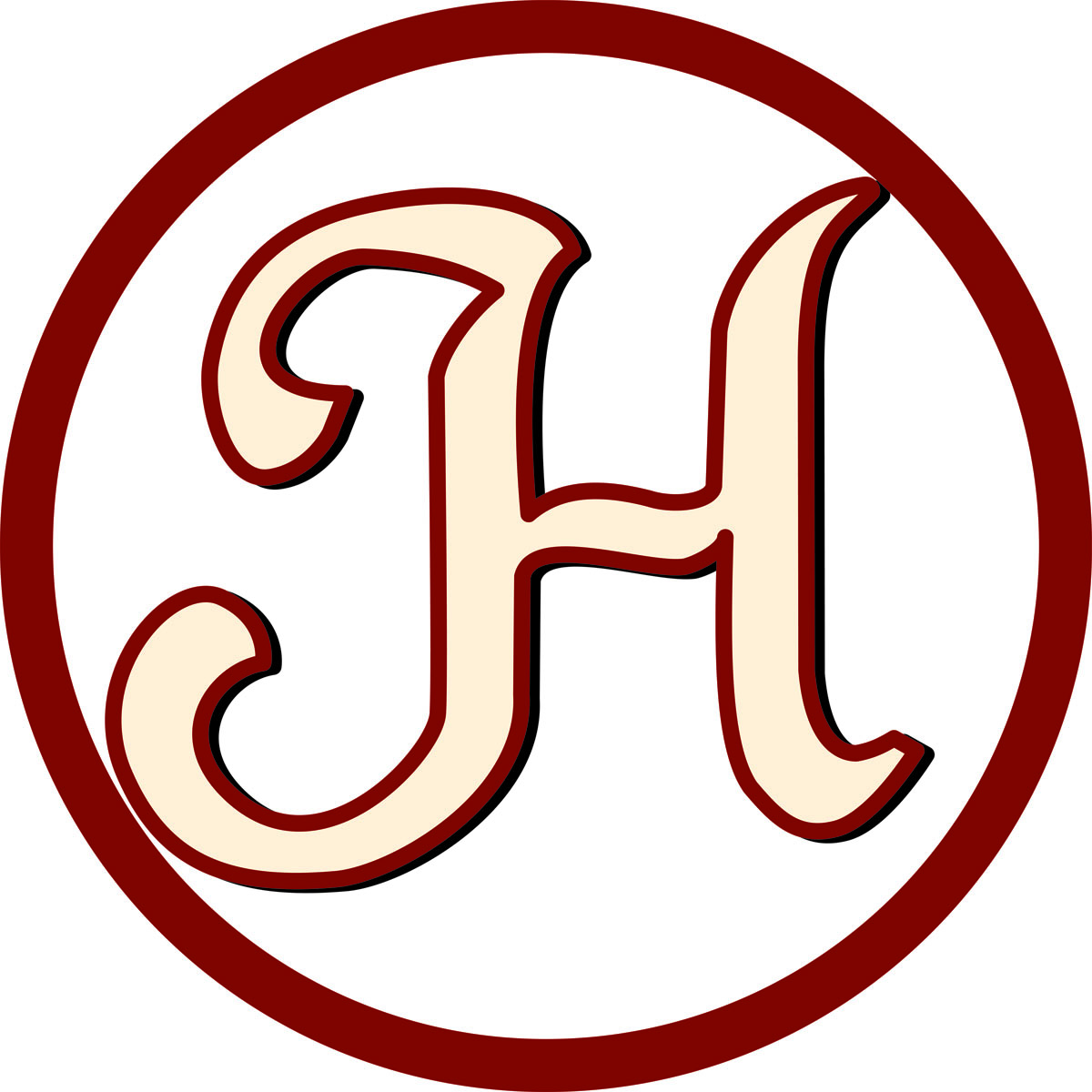                   There are 3 layers to your boxGravyColeslawAlmond Lemon Oil (for Green Beans)Cranberry Relish2 Pies1 Dozen Dinner RollsGreen BeansCornMashed PotatoesFilling (your Selection of Bread or Pineapple)                  1 Box Containing your Selection of Turkey If you have any questions, Please feel free to call us at 215-256-9533 (press #1 when prompted). We will be happy to answer any of your questions.  Thank You for sharing your Holiday with us!  Enjoy.